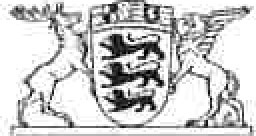 Baden-WürttembergMINISTERIUM FÜR WIRTSCHAFT, ARBEIT UND WOHNUNGSBAUAntrag„Förderung von regionalem Innovationsmanagement in Baden-Württemberg“2018Angaben zum Antragsteller bzw. Konsortialführer und Konsortium1.1 	NameName der Einrichtung oder OrganisationAnschriftPLZ und Ort	TelefonTelefax	E-Mail1.4 	Leistungsfähigkeit (max.1 Seite)Bitte beschreiben Sie die Leistungsfähigkeit und die Erfahrungen Ihrer Einrichtung sowie ggf. des Konsortiums bzw. der Konsortialpartner, sowie den Bezug zum Projekt im Hinblick auf das geplante Vorhaben (Vorerfahrungen).ProjektpartnerBitte beschreiben Sie hier, welche weiteren Partner in das Projekt einbezogenen werden sollen, ohne dass diese unmittelbar Zuwendungsempfänger sind (ggf. LOIs beifügen)Angaben zum Vorhaben2.3.3 Beschreibung der Ziele des Vorhabens (max. 1 Seite)Beschreiben Sie die Ziele des Projektes, soweit möglich auch zielgruppenspezifischWie werden sonstige Aktivitäten wie z.B. Digital Hubs, Leuchtturm- und Schlüsselprojekte aus dem RegionWIN Prozess, Aktivitäten von Technologietransfereinrichtungen und weiteren Innovationsakteuren einbezogenen bzw. wo ist die Abgrenzung?Legen Sie dar, wie die Nachhaltigkeit bzw. die Weiterführung nach Ablauf der Förderung gewährleistet wird. Ausgaben- und FinanzierungsplanAchtung: 	Im Falle eines Konsortialantrages gem. Ziffer 1.3 ist diese Erklärung von allen beteiligten Konsortialpartnern abzugeben.Ausgaben- und Finanzierungsplan ErklärungenKurzname des geplanten Vorhabens (max. 20 Zeichen)Name des geplanten Vorhabens (max. 120 Zeichen). Der Name sollte möglichst selbsterklärend sein und sich für Veröffentlichungen eignen.Name des geplanten Vorhabens (max. 120 Zeichen). Der Name sollte möglichst selbsterklärend sein und sich für Veröffentlichungen eignen.Name, Vorname des/der Ansprechpartner/in                                                                        TitelRechtsformBitte Rechtsform des Antragsstellers angeben1.3. Konsortium1.3. Konsortium  Das Vorhaben wird nicht im Rahmen eines Konsortiums durchgeführt, d.h. am Vorhaben ist nur eine Institution beteiligt   Das Vorhaben wird nicht im Rahmen eines Konsortiums durchgeführt, d.h. am Vorhaben ist nur eine Institution beteiligt   Das Vorhaben wird nicht im Rahmen eines Konsortiums durchgeführt, d.h. am Vorhaben ist nur eine Institution beteiligt   Das Vorhaben wird im Rahmen eines Konsortiums durchgeführt, d.h. am Vorhaben sind mehrere antragsberechtigte Partner aus Baden-Württemberg beteiligt   Das Vorhaben wird im Rahmen eines Konsortiums durchgeführt, d.h. am Vorhaben sind mehrere antragsberechtigte Partner aus Baden-Württemberg beteiligt   Das Vorhaben wird im Rahmen eines Konsortiums durchgeführt, d.h. am Vorhaben sind mehrere antragsberechtigte Partner aus Baden-Württemberg beteiligt Konsortialpartner Jeweils Name der Organisation inkl. Rechtsform, Ansprechpartner/in und AnschriftKonsortialpartner Jeweils Name der Organisation inkl. Rechtsform, Ansprechpartner/in und AnschriftKonsortialpartner Jeweils Name der Organisation inkl. Rechtsform, Ansprechpartner/in und AnschriftName, AnsprechpartnerInName, AnsprechpartnerInSitzNameSitz2.1 Ort der Durchführung des Vorhabens, falls benennbar2.1 Ort der Durchführung des Vorhabens, falls benennbarStraße, HausnummerPLZ, Ort   Geplanter DurchführungszeitraumGeplanter DurchführungszeitraumBeginn EndeDetaillierte Beschreibung des Vorhabens,        bei der Beantragung eines regionalen Innovationsmanagements Beschreibung des Aufgabenspektrums und der geplanten MaßnahmenDetaillierte Beschreibung des Vorhabens,        bei der Beantragung eines regionalen Innovationsmanagements Beschreibung des Aufgabenspektrums und der geplanten MaßnahmenRaumbezug des VorhabensFür welche Region, für welchen Teilraum ist das Vorhaben vorgesehen?Einbindung des Vorhabens in eine regionale Entwicklungsstrategie und Darlegung des regionalen Konsens für das Vorhaben (max. 1,5 Seite)Darstellung des Vorhabens (max. 4 Seiten)Beschreiben Sie das geplante Vorhaben im Detail.Bei der Beantragung eines regionalen Innovationsmanagements beschreiben Sie bitte die geplanten Maßnahmen, den Arbeitsplan und die MeilensteineInnovationspotential des Vorhabens (max. 1 Seite)Worin liegt der zu erwartende Mehrwert für die regionale Innovationskraft? Wie unterscheidet sich das Vorhaben von bereits laufenden Aktivitäten? Welche neuen Ansätze sollen verfolgt werden?Einbeziehung vorhandener Aktivitäten (max. 2 Seiten)Mehrwert des Vorhabens (max. 1 Seite)Beschreiben Sie hier den konkreten, unmittelbaren Mehrwert für die Akteure/Innovationsintermediäre und den erwarteten mittelbaren Nutzen für die KMU (auch wenn dieser ggf. nur indirekt beschrieben werden kann)Nachhaltigkeit (max. 1 Seite)VorsteuerabzugVorsteuerabzugEine Berechtigung zum Vorsteuerabzug gem. §15 des Umsatzsteuergesetzes für das beantragte Vorhaben besteht bzw. wurde oder wird beantragt. Eine Berechtigung zum Vorsteuerabzug gem. §15 des Umsatzsteuergesetzes für das beantragte Vorhaben besteht bzw. wurde oder wird beantragt. janeinAusgabenGesamt Personalausgaben€Sachausgaben€Reisekosten gem. LRKG BW€Ggf. Investitionen€Gemeinkostenpauschale€SUMMEt.htt,00 €Hinweis: Die Ausgaben sind detailliert in der beigefügten Anlage darzustellen.GesamtEigenmittel€Sonstige Mittel€Zuwendung (beantragt)€SUMMEt.htt,00 €Vollständigkeit der AngabenIch/Wir bestätige/n, dass die vorstehenden und in den Anlagen zu diesem Antrag gemachten Angaben richtig und vollständig sind. Mir/uns ist bekannt, dass falsche Angaben die Rückforderung des bewilligten Zuschusses zur Folge haben können. Änderungen und Abweichungen vom Antrag sind dem Ministerium für Wirtschaft, Arbeit und Wohnungsbau unverzüglich mitzuteilen.
Beginn des VorhabensIch/Wir erkläre/n, dass mit dem beantragten Vorhaben noch nicht begonnen wurde und auch nicht vor Bewilligung bzw. vor Erteilung einer Unbedenklichkeitsbescheinigung begonnen wird. Ein Vorhaben ist begonnen, sobald dafür entsprechende Lieferungs- oder Leistungsverträge abgeschlossen sind.Beantragung anderer FördermittelIch/Wir bestätige/n, dass neben den in Ziffer 2.4 angegebenen Mitteln für dieses Vorhaben keine weitere Zuwendung aus einem anderen Europäischen Programm / Fonds oder einem anderen Programm des Landes Baden-Württemberg oder von einer anderen juristischen Person des öffentlichen Rechts beantragt wurden, werden oder bewilligt sind.FinanzierungDie Finanzierung der Gesamtaufwendungen und der Folgekosten ist sichergestellt.Subventionsrelevanz in Bezug auf § 264 StrafgesetzbuchMir/uns ist bekannt, dass die vorstehenden Angaben und hierzu beigefügten Anlagen für die Bewilligung und Gewährung, Rückforderung, Weitergewährung oder das Bestehen der Finanzhilfen subventionserheblich im Sinne von § 264 Strafgesetzbuch sind. Mir/uns ist die Strafbarkeit eines Subventionsbetruges nach § 264 Strafgesetzbuch bekannt.DatenverarbeitungIch/Wir willige/n ein, dass alle in Zusammenhang mit der beantragten Zuwendung stehenden Daten zum Zwecke der Antragsbearbeitung und Projektverwaltung im Ministerium für Wirtschaft, Arbeit und Wohnungsbau Baden-Württemberg und der L-Bank gespeichert, verarbeitet und ggfs. im Rahmen einer Evaluierung ausgewertet werden.
Gesonderte BuchführungIch/Wir bestätige/n, dass ich/wir in der Lage bin/sind, gesondert über alle Finanzvorgänge des Vorhabens Buch zu führen oder für diese einen eigenen Buchführungscode zu verwenden. Erklärung, ob der Antragsteller ein Unternehmen im Sinne des EU-Beihilfenrechts ist  (Unternehmen im beihilfenrechtlichen Sinn ist jede Einheit, soweit sie eine wirtschaftliche Tätigkeit ausübt. Der Begriff der wirtschaftlichen Tätigkeit wird in der Rechtsprechung des EuGH als „das Anbieten von Waren oder Dienstleistungen am Markt“ definiert. Der Unternehmensbegriff ist damit rein funktional, nicht entscheidend ist die Rechtsform der Einheit oder ihre Finanzierungsart. Genauso wenig ist entscheidend, ob durch die Tätigkeit Gewinne erzielt werden, oder auch nur eine Gewinnerzielungsabsicht besteht. Keine wirtschaftliche Tätigkeit liegt dagegen vor, soweit es um Tätigkeiten im hoheitlichen Bereich des Staates geht (Polizei, Zoll, Finanzverwaltung usw.).TrennungsrechnungÜbt eine Einrichtung sowohl wirtschaftliche als auch nichtwirtschaftliche Tätigkeiten im Sinne des EU-Beihilferechts aus, ist eine Erklärung beizulegen, dass die Aktivitäten nach wirtschaftlichen und nichtwirtschaftlichen Tätigkeiten getrennt werden (Trennungsrechnung). Der Nachweis kann im Jahresabschluss geführt werden und ist dem Ministerium für Wirtschaft, Arbeit und Wohnungsbau bzw. der L-Bank auf Anforderung vorzulegen.Bestätigung kein Unternehmen in SchwierigkeitenIch versichere / Wir versichern, dass mein / unser Unternehmen kein Unternehmen in Schwierigkeiten im Sinne der Leitlinien der Gemeinschaft für staatliche Beihilfen zur Rettung und Umstrukturierung von Unternehmen in Schwierigkeiten (2014/C 249/01) ist.Bestätigung Folgeleistung von RückforderungenIch versichere / Wir versichern, dass mein / unser Unternehmen, sofern eine Rückforderung aufgrund einer früheren Kommissionsentscheidung zur Feststellung der Rechtswidrigkeit und Unvereinbarkeit einer Beihilfe mit dem Gemeinsamen Markt angeordnet wurde, dieser auch Folge geleistet habe / haben. (Ort und Datum)Unterschrift / Stempel (Antragsteller)